USULAN PENELITIAN DOSEN PEMULA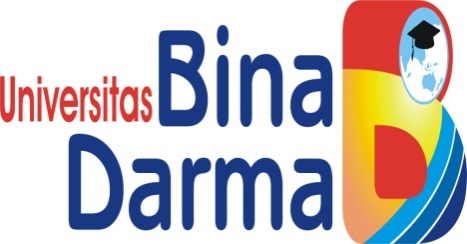 EVALUASI PENERIMAAN PENGGUNA AKHIR  MENGGUNAKAN TECHNOLOGY  ACCEPTANCE MODEL (TAM) DAN END USER COMPUTING SATISFACTION (EUCS) TERHADAP  PENERAPAN E-LEARNING  DI BEBERAPA PERGURUAN TINGGI DI KOTA PALEMBANGOleh :Evi Yulianingsih, M.M., M.Kom		NIDN. 0208077801	Baibul Tujni, S.E., M.Msi			NIDN. 0217067102UNIVERSITAS BINA DARMAMARET  2013